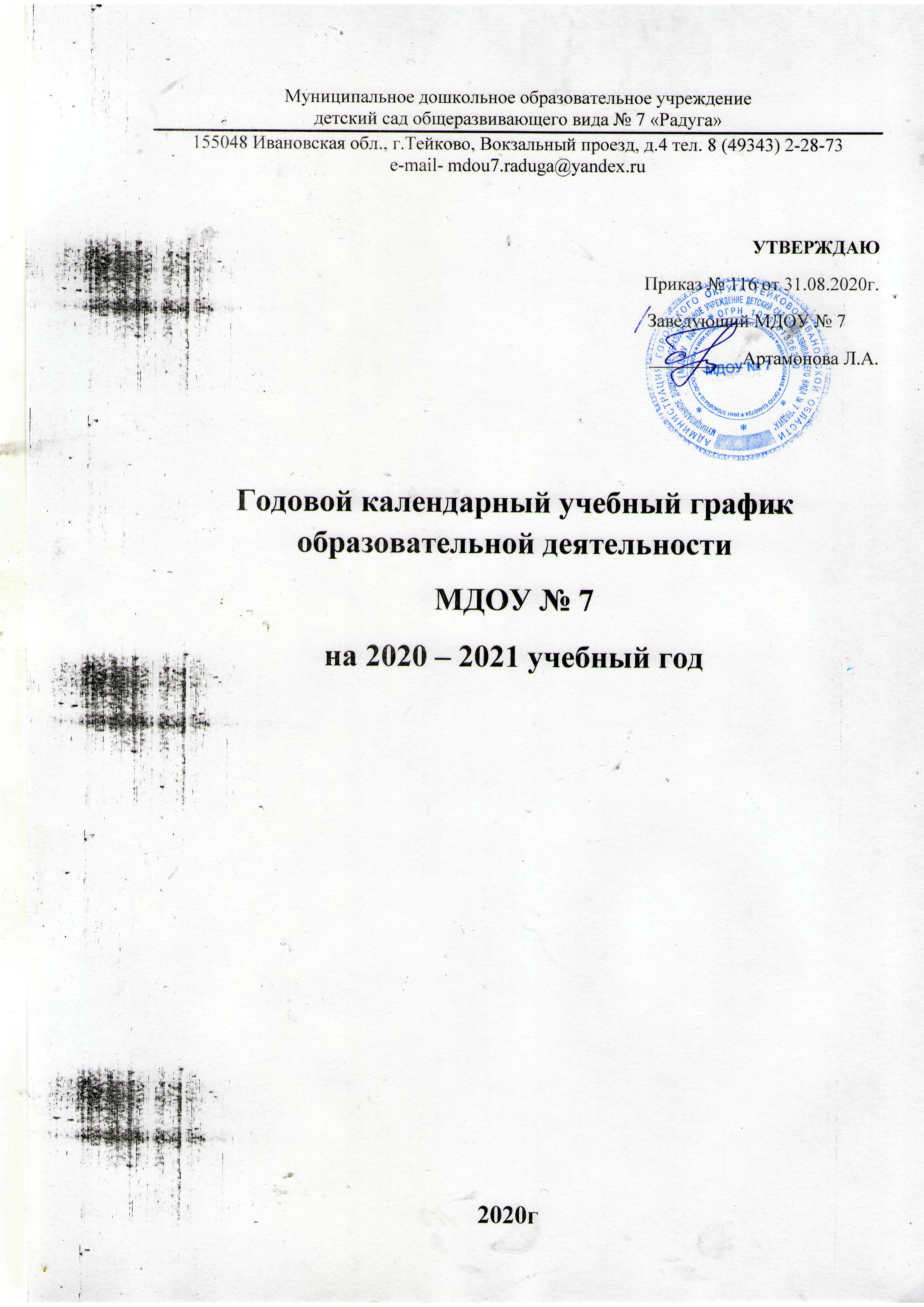 Пояснительная  записка              Годовой календарный учебный график образовательной деятельности  на 2020 – 2021 учебный год разработан в соответствии с:              - Федеральным законом от 29.12.2012 г. № 273-ФЗ «Об образовании в Российской Федерации»;              - Приказом Министерства образования и науки Российской Федерации от 30.08.2013 № 1014  «Об утверждении порядка организации и осуществления  образовательной деятельности по основным общеобразовательным программах - образовательным программам дошкольного образования»;             - Образовательной программой дошкольного образования МДОУ № 7, разработанной в соответствии с ФГОС ДО, с учетом Примерной основной образовательной программы дошкольного образования, одобренной решением федерального учебно-методического объединения по общему образованию;            - Санитарно-эпидемиологическими правилами и нормативами СанПиН 2.4.1.3049-13 «Санитарно-эпидемиологические требования к устройству, содержанию и организации режима работы дошкольных образовательных учреждений», от 15.05.2013 г. №26;             - Приказом Министерства образования и науки Российской Федерации от 17.10.2013 № 1155 «Об утверждении  федерального государственного стандарта  дошкольного образования»;               - Письмом  «Комментарии к ФГОС дошкольного образования» Министерства образования и науки Российской Федерации от 28.02.2014 г. № 08-249;            - Регламентом по организации работы образовательных организаций, реализующих основные образовательные программы дошкольного образования, в условиях предупреждения распространения новой коронавирусной инфекции (COVID-19)  на территории Ивановской области от 08.07.2020 г.              Годовой календарный учебный график образовательной деятельности  на 2020 – 2021 учебный год является нормативным актом, регламентирующим общие требования к организации образовательного процесса МДОУ № 7 г.о. Тейково. Годовой календарный учебный график разрабатывается ежегодно, принимается на Педагогическом совете, утверждается приказом заведующего до начала учебного года.              Все изменения, вносимые ДОУ в годовой календарный учебный график, принимаются на педагогическом совете, утверждаются приказом заведующего образовательным учреждением и доводятся до всех участников образовательного процесса.Содержание годового календарного учебного графика:- режим работы ДОУ;- продолжительность учебного года; - количество недель в учебном году; - сроки проведения каникул, их начала и окончания;- перечень проводимых праздников для воспитанников;               - сроки проведения мониторинга достижения детьми планируемых результатов освоения ОП дошкольного образования; - праздничные дни; - мероприятия, проводимые в летний оздоровительный период. Годовой календарный учебный график образовательной деятельности МДОУ № 7 на 2020-2021 учебный год1. Режим работы учреждения1. Режим работы учреждения1. Режим работы учреждения1. Режим работы учреждения1. Режим работы учреждения1. Режим работы учреждения1. Режим работы учреждения1. Режим работы учреждения1. Режим работы учреждения1. Режим работы учреждения1. Режим работы учреждения1. Режим работы учреждения1. Режим работы учреждения1. Режим работы учреждения1. Режим работы учреждения1. Режим работы учреждения1. Режим работы учреждения1. Режим работы учреждения1. Режим работы учреждения1. Режим работы учреждения1. Режим работы учреждения1. Режим работы учреждения1. Режим работы учреждения1. Режим работы учрежденияСодержаниеСодержаниеСодержаниеСодержаниеВозрастные группыВозрастные группыВозрастные группыВозрастные группыВозрастные группыВозрастные группыВозрастные группыВозрастные группыВозрастные группыВозрастные группыВозрастные группыВозрастные группыВозрастные группыВозрастные группыВозрастные группыВозрастные группыВозрастные группыВозрастные группыВозрастные группыВозрастные группыСодержаниеСодержаниеСодержаниеСодержание2 группа раннего возраста2 группа раннего возраста1 младшая группа1 младшая группа1 младшая группа1 младшая группа1 младшая группа2 младшая  группа2 младшая  группа2 младшая  группа2 младшая  группаСредняя группаСредняя группаСредняя группаСредняя группаСтаршая группаСтаршая группаСтаршая группаСтаршая группаСтаршая группаКоличество возрастных группКоличество возрастных группКоличество возрастных группКоличество возрастных групп11111111111111111111Дата начала учебного годаДата начала учебного годаДата начала учебного годаДата начала учебного года1 сентября 2020 года1 сентября 2020 года1 сентября 2020 года1 сентября 2020 года1 сентября 2020 года1 сентября 2020 года1 сентября 2020 года1 сентября 2020 года1 сентября 2020 года1 сентября 2020 года1 сентября 2020 года1 сентября 2020 года1 сентября 2020 года1 сентября 2020 года1 сентября 2020 года1 сентября 2020 года1 сентября 2020 года1 сентября 2020 года1 сентября 2020 года1 сентября 2020 годаДата окончания учебного годаДата окончания учебного годаДата окончания учебного годаДата окончания учебного года31 мая 2021 года31 мая 2021 года31 мая 2021 года31 мая 2021 года31 мая 2021 года31 мая 2021 года31 мая 2021 года31 мая 2021 года31 мая 2021 года31 мая 2021 года31 мая 2021 года31 мая 2021 года31 мая 2021 года31 мая 2021 года31 мая 2021 года31 мая 2021 года31 мая 2021 года31 мая 2021 года31 мая 2021 года31 мая 2021 годаПродолжительность учебной неделиПродолжительность учебной неделиПродолжительность учебной неделиПродолжительность учебной неделиПятидневная рабочая неделя. Выходные дни: суббота, воскресенье и праздничные дни в соответствии с законодательством РФПятидневная рабочая неделя. Выходные дни: суббота, воскресенье и праздничные дни в соответствии с законодательством РФПятидневная рабочая неделя. Выходные дни: суббота, воскресенье и праздничные дни в соответствии с законодательством РФПятидневная рабочая неделя. Выходные дни: суббота, воскресенье и праздничные дни в соответствии с законодательством РФПятидневная рабочая неделя. Выходные дни: суббота, воскресенье и праздничные дни в соответствии с законодательством РФПятидневная рабочая неделя. Выходные дни: суббота, воскресенье и праздничные дни в соответствии с законодательством РФПятидневная рабочая неделя. Выходные дни: суббота, воскресенье и праздничные дни в соответствии с законодательством РФПятидневная рабочая неделя. Выходные дни: суббота, воскресенье и праздничные дни в соответствии с законодательством РФПятидневная рабочая неделя. Выходные дни: суббота, воскресенье и праздничные дни в соответствии с законодательством РФПятидневная рабочая неделя. Выходные дни: суббота, воскресенье и праздничные дни в соответствии с законодательством РФПятидневная рабочая неделя. Выходные дни: суббота, воскресенье и праздничные дни в соответствии с законодательством РФПятидневная рабочая неделя. Выходные дни: суббота, воскресенье и праздничные дни в соответствии с законодательством РФПятидневная рабочая неделя. Выходные дни: суббота, воскресенье и праздничные дни в соответствии с законодательством РФПятидневная рабочая неделя. Выходные дни: суббота, воскресенье и праздничные дни в соответствии с законодательством РФПятидневная рабочая неделя. Выходные дни: суббота, воскресенье и праздничные дни в соответствии с законодательством РФПятидневная рабочая неделя. Выходные дни: суббота, воскресенье и праздничные дни в соответствии с законодательством РФПятидневная рабочая неделя. Выходные дни: суббота, воскресенье и праздничные дни в соответствии с законодательством РФПятидневная рабочая неделя. Выходные дни: суббота, воскресенье и праздничные дни в соответствии с законодательством РФПятидневная рабочая неделя. Выходные дни: суббота, воскресенье и праздничные дни в соответствии с законодательством РФПятидневная рабочая неделя. Выходные дни: суббота, воскресенье и праздничные дни в соответствии с законодательством РФПродолжительность учебного годаПродолжительность учебного годаПродолжительность учебного годаПродолжительность учебного года36 недель36 недель36 недель36 недель36 недель36 недель36 недель36 недель36 недель36 недель36 недель36 недель36 недель36 недель36 недель36 недель36 недель36 недель36 недель36 недельРежим работы ДОУв учебном годуРежим работы ДОУв учебном годуРежим работы ДОУв учебном годуРежим работы ДОУв учебном годуПятидневная рабочая неделя. Выходные дни: суббота, воскресенье и праздничные дни в соответствии с законодательством РФ. Продолжительность работы 12 часов ежедневно, с 7.00 до 19.00Пятидневная рабочая неделя. Выходные дни: суббота, воскресенье и праздничные дни в соответствии с законодательством РФ. Продолжительность работы 12 часов ежедневно, с 7.00 до 19.00Пятидневная рабочая неделя. Выходные дни: суббота, воскресенье и праздничные дни в соответствии с законодательством РФ. Продолжительность работы 12 часов ежедневно, с 7.00 до 19.00Пятидневная рабочая неделя. Выходные дни: суббота, воскресенье и праздничные дни в соответствии с законодательством РФ. Продолжительность работы 12 часов ежедневно, с 7.00 до 19.00Пятидневная рабочая неделя. Выходные дни: суббота, воскресенье и праздничные дни в соответствии с законодательством РФ. Продолжительность работы 12 часов ежедневно, с 7.00 до 19.00Пятидневная рабочая неделя. Выходные дни: суббота, воскресенье и праздничные дни в соответствии с законодательством РФ. Продолжительность работы 12 часов ежедневно, с 7.00 до 19.00Пятидневная рабочая неделя. Выходные дни: суббота, воскресенье и праздничные дни в соответствии с законодательством РФ. Продолжительность работы 12 часов ежедневно, с 7.00 до 19.00Пятидневная рабочая неделя. Выходные дни: суббота, воскресенье и праздничные дни в соответствии с законодательством РФ. Продолжительность работы 12 часов ежедневно, с 7.00 до 19.00Пятидневная рабочая неделя. Выходные дни: суббота, воскресенье и праздничные дни в соответствии с законодательством РФ. Продолжительность работы 12 часов ежедневно, с 7.00 до 19.00Пятидневная рабочая неделя. Выходные дни: суббота, воскресенье и праздничные дни в соответствии с законодательством РФ. Продолжительность работы 12 часов ежедневно, с 7.00 до 19.00Пятидневная рабочая неделя. Выходные дни: суббота, воскресенье и праздничные дни в соответствии с законодательством РФ. Продолжительность работы 12 часов ежедневно, с 7.00 до 19.00Пятидневная рабочая неделя. Выходные дни: суббота, воскресенье и праздничные дни в соответствии с законодательством РФ. Продолжительность работы 12 часов ежедневно, с 7.00 до 19.00Пятидневная рабочая неделя. Выходные дни: суббота, воскресенье и праздничные дни в соответствии с законодательством РФ. Продолжительность работы 12 часов ежедневно, с 7.00 до 19.00Пятидневная рабочая неделя. Выходные дни: суббота, воскресенье и праздничные дни в соответствии с законодательством РФ. Продолжительность работы 12 часов ежедневно, с 7.00 до 19.00Пятидневная рабочая неделя. Выходные дни: суббота, воскресенье и праздничные дни в соответствии с законодательством РФ. Продолжительность работы 12 часов ежедневно, с 7.00 до 19.00Пятидневная рабочая неделя. Выходные дни: суббота, воскресенье и праздничные дни в соответствии с законодательством РФ. Продолжительность работы 12 часов ежедневно, с 7.00 до 19.00Пятидневная рабочая неделя. Выходные дни: суббота, воскресенье и праздничные дни в соответствии с законодательством РФ. Продолжительность работы 12 часов ежедневно, с 7.00 до 19.00Пятидневная рабочая неделя. Выходные дни: суббота, воскресенье и праздничные дни в соответствии с законодательством РФ. Продолжительность работы 12 часов ежедневно, с 7.00 до 19.00Пятидневная рабочая неделя. Выходные дни: суббота, воскресенье и праздничные дни в соответствии с законодательством РФ. Продолжительность работы 12 часов ежедневно, с 7.00 до 19.00Пятидневная рабочая неделя. Выходные дни: суббота, воскресенье и праздничные дни в соответствии с законодательством РФ. Продолжительность работы 12 часов ежедневно, с 7.00 до 19.00Праздничные дниПраздничные дниПраздничные дниПраздничные дни4 ноября – День народного единства1-10 января - Новогодние каникулы 
7 января - Рождество Христово 
23 февраля - День защитника Отечества 
8 марта - Международный женский день 
1 мая - Праздник Весны и Труда 
9 мая - День Победы 
12 июня - День России4 ноября – День народного единства1-10 января - Новогодние каникулы 
7 января - Рождество Христово 
23 февраля - День защитника Отечества 
8 марта - Международный женский день 
1 мая - Праздник Весны и Труда 
9 мая - День Победы 
12 июня - День России4 ноября – День народного единства1-10 января - Новогодние каникулы 
7 января - Рождество Христово 
23 февраля - День защитника Отечества 
8 марта - Международный женский день 
1 мая - Праздник Весны и Труда 
9 мая - День Победы 
12 июня - День России4 ноября – День народного единства1-10 января - Новогодние каникулы 
7 января - Рождество Христово 
23 февраля - День защитника Отечества 
8 марта - Международный женский день 
1 мая - Праздник Весны и Труда 
9 мая - День Победы 
12 июня - День России4 ноября – День народного единства1-10 января - Новогодние каникулы 
7 января - Рождество Христово 
23 февраля - День защитника Отечества 
8 марта - Международный женский день 
1 мая - Праздник Весны и Труда 
9 мая - День Победы 
12 июня - День России4 ноября – День народного единства1-10 января - Новогодние каникулы 
7 января - Рождество Христово 
23 февраля - День защитника Отечества 
8 марта - Международный женский день 
1 мая - Праздник Весны и Труда 
9 мая - День Победы 
12 июня - День России4 ноября – День народного единства1-10 января - Новогодние каникулы 
7 января - Рождество Христово 
23 февраля - День защитника Отечества 
8 марта - Международный женский день 
1 мая - Праздник Весны и Труда 
9 мая - День Победы 
12 июня - День России4 ноября – День народного единства1-10 января - Новогодние каникулы 
7 января - Рождество Христово 
23 февраля - День защитника Отечества 
8 марта - Международный женский день 
1 мая - Праздник Весны и Труда 
9 мая - День Победы 
12 июня - День России4 ноября – День народного единства1-10 января - Новогодние каникулы 
7 января - Рождество Христово 
23 февраля - День защитника Отечества 
8 марта - Международный женский день 
1 мая - Праздник Весны и Труда 
9 мая - День Победы 
12 июня - День России4 ноября – День народного единства1-10 января - Новогодние каникулы 
7 января - Рождество Христово 
23 февраля - День защитника Отечества 
8 марта - Международный женский день 
1 мая - Праздник Весны и Труда 
9 мая - День Победы 
12 июня - День России4 ноября – День народного единства1-10 января - Новогодние каникулы 
7 января - Рождество Христово 
23 февраля - День защитника Отечества 
8 марта - Международный женский день 
1 мая - Праздник Весны и Труда 
9 мая - День Победы 
12 июня - День России4 ноября – День народного единства1-10 января - Новогодние каникулы 
7 января - Рождество Христово 
23 февраля - День защитника Отечества 
8 марта - Международный женский день 
1 мая - Праздник Весны и Труда 
9 мая - День Победы 
12 июня - День России4 ноября – День народного единства1-10 января - Новогодние каникулы 
7 января - Рождество Христово 
23 февраля - День защитника Отечества 
8 марта - Международный женский день 
1 мая - Праздник Весны и Труда 
9 мая - День Победы 
12 июня - День России4 ноября – День народного единства1-10 января - Новогодние каникулы 
7 января - Рождество Христово 
23 февраля - День защитника Отечества 
8 марта - Международный женский день 
1 мая - Праздник Весны и Труда 
9 мая - День Победы 
12 июня - День России4 ноября – День народного единства1-10 января - Новогодние каникулы 
7 января - Рождество Христово 
23 февраля - День защитника Отечества 
8 марта - Международный женский день 
1 мая - Праздник Весны и Труда 
9 мая - День Победы 
12 июня - День России4 ноября – День народного единства1-10 января - Новогодние каникулы 
7 января - Рождество Христово 
23 февраля - День защитника Отечества 
8 марта - Международный женский день 
1 мая - Праздник Весны и Труда 
9 мая - День Победы 
12 июня - День России4 ноября – День народного единства1-10 января - Новогодние каникулы 
7 января - Рождество Христово 
23 февраля - День защитника Отечества 
8 марта - Международный женский день 
1 мая - Праздник Весны и Труда 
9 мая - День Победы 
12 июня - День России4 ноября – День народного единства1-10 января - Новогодние каникулы 
7 января - Рождество Христово 
23 февраля - День защитника Отечества 
8 марта - Международный женский день 
1 мая - Праздник Весны и Труда 
9 мая - День Победы 
12 июня - День России4 ноября – День народного единства1-10 января - Новогодние каникулы 
7 января - Рождество Христово 
23 февраля - День защитника Отечества 
8 марта - Международный женский день 
1 мая - Праздник Весны и Труда 
9 мая - День Победы 
12 июня - День России4 ноября – День народного единства1-10 января - Новогодние каникулы 
7 января - Рождество Христово 
23 февраля - День защитника Отечества 
8 марта - Международный женский день 
1 мая - Праздник Весны и Труда 
9 мая - День Победы 
12 июня - День РоссииКаникулярное времяКаникулярное времяКаникулярное времяКаникулярное времяс 01.01.2021 г. по 10.01.2021 г.с 01.06.2021 г. по 31.08.2021 г.с 01.01.2021 г. по 10.01.2021 г.с 01.06.2021 г. по 31.08.2021 г.с 01.01.2021 г. по 10.01.2021 г.с 01.06.2021 г. по 31.08.2021 г.с 01.01.2021 г. по 10.01.2021 г.с 01.06.2021 г. по 31.08.2021 г.с 01.01.2021 г. по 10.01.2021 г.с 01.06.2021 г. по 31.08.2021 г.с 01.01.2021 г. по 10.01.2021 г.с 01.06.2021 г. по 31.08.2021 г.с 01.01.2021 г. по 10.01.2021 г.с 01.06.2021 г. по 31.08.2021 г.с 01.01.2021 г. по 10.01.2021 г.с 01.06.2021 г. по 31.08.2021 г.с 01.01.2021 г. по 10.01.2021 г.с 01.06.2021 г. по 31.08.2021 г.с 01.01.2021 г. по 10.01.2021 г.с 01.06.2021 г. по 31.08.2021 г.с 01.01.2021 г. по 10.01.2021 г.с 01.06.2021 г. по 31.08.2021 г.с 01.01.2021 г. по 10.01.2021 г.с 01.06.2021 г. по 31.08.2021 г.с 01.01.2021 г. по 10.01.2021 г.с 01.06.2021 г. по 31.08.2021 г.с 01.01.2021 г. по 10.01.2021 г.с 01.06.2021 г. по 31.08.2021 г.с 01.01.2021 г. по 10.01.2021 г.с 01.06.2021 г. по 31.08.2021 г.с 01.01.2021 г. по 10.01.2021 г.с 01.06.2021 г. по 31.08.2021 г.с 01.01.2021 г. по 10.01.2021 г.с 01.06.2021 г. по 31.08.2021 г.с 01.01.2021 г. по 10.01.2021 г.с 01.06.2021 г. по 31.08.2021 г.с 01.01.2021 г. по 10.01.2021 г.с 01.06.2021 г. по 31.08.2021 г.с 01.01.2021 г. по 10.01.2021 г.с 01.06.2021 г. по 31.08.2021 г.Работа в летний оздоровительный периодРабота в летний оздоровительный периодРабота в летний оздоровительный периодРабота в летний оздоровительный периодВо время летнего оздоровительного периода проводится образовательная деятельность только художественно-эстетического и физкультурно-оздоровительного направлений (музыкальная, спортивная, изодеятельность), спортивные праздникиВо время летнего оздоровительного периода проводится образовательная деятельность только художественно-эстетического и физкультурно-оздоровительного направлений (музыкальная, спортивная, изодеятельность), спортивные праздникиВо время летнего оздоровительного периода проводится образовательная деятельность только художественно-эстетического и физкультурно-оздоровительного направлений (музыкальная, спортивная, изодеятельность), спортивные праздникиВо время летнего оздоровительного периода проводится образовательная деятельность только художественно-эстетического и физкультурно-оздоровительного направлений (музыкальная, спортивная, изодеятельность), спортивные праздникиВо время летнего оздоровительного периода проводится образовательная деятельность только художественно-эстетического и физкультурно-оздоровительного направлений (музыкальная, спортивная, изодеятельность), спортивные праздникиВо время летнего оздоровительного периода проводится образовательная деятельность только художественно-эстетического и физкультурно-оздоровительного направлений (музыкальная, спортивная, изодеятельность), спортивные праздникиВо время летнего оздоровительного периода проводится образовательная деятельность только художественно-эстетического и физкультурно-оздоровительного направлений (музыкальная, спортивная, изодеятельность), спортивные праздникиВо время летнего оздоровительного периода проводится образовательная деятельность только художественно-эстетического и физкультурно-оздоровительного направлений (музыкальная, спортивная, изодеятельность), спортивные праздникиВо время летнего оздоровительного периода проводится образовательная деятельность только художественно-эстетического и физкультурно-оздоровительного направлений (музыкальная, спортивная, изодеятельность), спортивные праздникиВо время летнего оздоровительного периода проводится образовательная деятельность только художественно-эстетического и физкультурно-оздоровительного направлений (музыкальная, спортивная, изодеятельность), спортивные праздникиВо время летнего оздоровительного периода проводится образовательная деятельность только художественно-эстетического и физкультурно-оздоровительного направлений (музыкальная, спортивная, изодеятельность), спортивные праздникиВо время летнего оздоровительного периода проводится образовательная деятельность только художественно-эстетического и физкультурно-оздоровительного направлений (музыкальная, спортивная, изодеятельность), спортивные праздникиВо время летнего оздоровительного периода проводится образовательная деятельность только художественно-эстетического и физкультурно-оздоровительного направлений (музыкальная, спортивная, изодеятельность), спортивные праздникиВо время летнего оздоровительного периода проводится образовательная деятельность только художественно-эстетического и физкультурно-оздоровительного направлений (музыкальная, спортивная, изодеятельность), спортивные праздникиВо время летнего оздоровительного периода проводится образовательная деятельность только художественно-эстетического и физкультурно-оздоровительного направлений (музыкальная, спортивная, изодеятельность), спортивные праздникиВо время летнего оздоровительного периода проводится образовательная деятельность только художественно-эстетического и физкультурно-оздоровительного направлений (музыкальная, спортивная, изодеятельность), спортивные праздникиВо время летнего оздоровительного периода проводится образовательная деятельность только художественно-эстетического и физкультурно-оздоровительного направлений (музыкальная, спортивная, изодеятельность), спортивные праздникиВо время летнего оздоровительного периода проводится образовательная деятельность только художественно-эстетического и физкультурно-оздоровительного направлений (музыкальная, спортивная, изодеятельность), спортивные праздникиВо время летнего оздоровительного периода проводится образовательная деятельность только художественно-эстетического и физкультурно-оздоровительного направлений (музыкальная, спортивная, изодеятельность), спортивные праздникиВо время летнего оздоровительного периода проводится образовательная деятельность только художественно-эстетического и физкультурно-оздоровительного направлений (музыкальная, спортивная, изодеятельность), спортивные праздники2. Мероприятия, проводимые в рамках образовательного процесса2.1. Проведение непосредственной образовательной деятельности2. Мероприятия, проводимые в рамках образовательного процесса2.1. Проведение непосредственной образовательной деятельности2. Мероприятия, проводимые в рамках образовательного процесса2.1. Проведение непосредственной образовательной деятельности2. Мероприятия, проводимые в рамках образовательного процесса2.1. Проведение непосредственной образовательной деятельности2. Мероприятия, проводимые в рамках образовательного процесса2.1. Проведение непосредственной образовательной деятельности2. Мероприятия, проводимые в рамках образовательного процесса2.1. Проведение непосредственной образовательной деятельности2. Мероприятия, проводимые в рамках образовательного процесса2.1. Проведение непосредственной образовательной деятельности2. Мероприятия, проводимые в рамках образовательного процесса2.1. Проведение непосредственной образовательной деятельности2. Мероприятия, проводимые в рамках образовательного процесса2.1. Проведение непосредственной образовательной деятельности2. Мероприятия, проводимые в рамках образовательного процесса2.1. Проведение непосредственной образовательной деятельности2. Мероприятия, проводимые в рамках образовательного процесса2.1. Проведение непосредственной образовательной деятельности2. Мероприятия, проводимые в рамках образовательного процесса2.1. Проведение непосредственной образовательной деятельности2. Мероприятия, проводимые в рамках образовательного процесса2.1. Проведение непосредственной образовательной деятельности2. Мероприятия, проводимые в рамках образовательного процесса2.1. Проведение непосредственной образовательной деятельности2. Мероприятия, проводимые в рамках образовательного процесса2.1. Проведение непосредственной образовательной деятельности2. Мероприятия, проводимые в рамках образовательного процесса2.1. Проведение непосредственной образовательной деятельности2. Мероприятия, проводимые в рамках образовательного процесса2.1. Проведение непосредственной образовательной деятельности2. Мероприятия, проводимые в рамках образовательного процесса2.1. Проведение непосредственной образовательной деятельности2. Мероприятия, проводимые в рамках образовательного процесса2.1. Проведение непосредственной образовательной деятельности2. Мероприятия, проводимые в рамках образовательного процесса2.1. Проведение непосредственной образовательной деятельности2. Мероприятия, проводимые в рамках образовательного процесса2.1. Проведение непосредственной образовательной деятельности2. Мероприятия, проводимые в рамках образовательного процесса2.1. Проведение непосредственной образовательной деятельности2. Мероприятия, проводимые в рамках образовательного процесса2.1. Проведение непосредственной образовательной деятельности2. Мероприятия, проводимые в рамках образовательного процесса2.1. Проведение непосредственной образовательной деятельностиПродолжительность НОДПродолжительность НОДПродолжительность НОДПродолжительность НОД2 группа раннего возраста2 группа раннего возраста1 младшая группа1 младшая группа1 младшая группа1 младшая группа1 младшая группа1 младшая группа1 младшая группа2 младшая  группа2 младшая  группа2 младшая  группа2 младшая  группаСредняя группаСредняя группаСредняя группаСредняя группаСредняя группаСтаршая группаСтаршая группаПродолжительность НОДПродолжительность НОДПродолжительность НОДПродолжительность НОДне более  10 мин.не более  10 мин.не более 10 мин.не более 10 мин.не более 10 мин.не более 10 мин.не более 10 мин.не более 10 мин.не более 10 мин. не более 55 мин. не более 55 мин. не более 55 мин. не более 55 мин.не более20 мин.не более20 мин.не более20 мин.не более20 мин.не более20 мин.не более25 мин.не более25 мин.Недельная образовательная нагрузка (кол-во занятий/кол-во мин.)Недельная образовательная нагрузка (кол-во занятий/кол-во мин.)Недельная образовательная нагрузка (кол-во занятий/кол-во мин.)Недельная образовательная нагрузка (кол-во занятий/кол-во мин.)10/1час30 мин.10/1час30 мин.10/1 час30 мин.10/1 час30 мин.10/1 час30 мин.10/1 час30 мин.10/1 час30 мин.10/1 час30 мин.10/1 час30 мин.11/2 часа45 мин.11/2 часа45 мин.11/2 часа45 мин.11/2 часа45 мин.12/4 часа12/4 часа12/4 часа12/4 часа12/4 часа13/6 часов15 мин.13/6 часов15 мин.В том числеВ первую половину дняВ первую половину дняВ первую половину дняНе более 10 мин.Не более 10 мин.Не более 15 мин.Не более 15 мин.Не более 15 мин.Не более 15 мин.Не более 15 мин.Не более 15 мин.Не более 15 мин.Не более 30 мин.Не более 30 мин.Не более 30 мин.Не более 30 мин.Не более 40 мин.Не более 40 мин.Не более 40 мин.Не более 40 мин.Не более 40 мин.Не более 45 мин.Не более 45 мин.В том числеВо вторую половину дняВо вторую половину дняВо вторую половину дняДопускается осуществлять образовательную деятельность в 1-ой и во 2-ой половине дня (по 10 мин)Допускается осуществлять образовательную деятельность в 1-ой и во 2-ой половине дня (по 10 мин)Допускается осуществлять образовательную деятельность в 1-ой и во 2-ой половине дня (по 10 мин)Допускается осуществлять образовательную деятельность в 1-ой и во 2-ой половине дня (по 10 мин)Допускается осуществлять образовательную деятельность в 1-ой и во 2-ой половине дня (по 10 мин)Допускается осуществлять образовательную деятельность в 1-ой и во 2-ой половине дня (по 10 мин)Допускается осуществлять образовательную деятельность в 1-ой и во 2-ой половине дня (по 10 мин)Допускается осуществлять образовательную деятельность в 1-ой и во 2-ой половине дня (по 10 мин)Допускается осуществлять образовательную деятельность в 1-ой и во 2-ой половине дня (по 10 мин)---------Может осуществляться во 2-ой половине дня после дневного сна, но не чаще 2-3 раз в неделю (продолжительность не более 25 мин в день)Может осуществляться во 2-ой половине дня после дневного сна, но не чаще 2-3 раз в неделю (продолжительность не более 25 мин в день)Продолжительность перерыва между НОДПродолжительность перерыва между НОДПродолжительность перерыва между НОДПродолжительность перерыва между НОД10 мин.10 мин.10 мин.10 мин.10 мин.10 мин.10 мин.10 мин.10 мин.10 мин.10 мин.10 мин.10 мин.10 мин.10 мин.10 мин.10 мин.10 мин.10 мин.10 мин.2.2.Организация   проведения мониторинга достижения детьми планируемых результатов освоения  образовательной программы дошкольного образования2.2.Организация   проведения мониторинга достижения детьми планируемых результатов освоения  образовательной программы дошкольного образования2.2.Организация   проведения мониторинга достижения детьми планируемых результатов освоения  образовательной программы дошкольного образования2.2.Организация   проведения мониторинга достижения детьми планируемых результатов освоения  образовательной программы дошкольного образования2.2.Организация   проведения мониторинга достижения детьми планируемых результатов освоения  образовательной программы дошкольного образования2.2.Организация   проведения мониторинга достижения детьми планируемых результатов освоения  образовательной программы дошкольного образования2.2.Организация   проведения мониторинга достижения детьми планируемых результатов освоения  образовательной программы дошкольного образования2.2.Организация   проведения мониторинга достижения детьми планируемых результатов освоения  образовательной программы дошкольного образования2.2.Организация   проведения мониторинга достижения детьми планируемых результатов освоения  образовательной программы дошкольного образования2.2.Организация   проведения мониторинга достижения детьми планируемых результатов освоения  образовательной программы дошкольного образования2.2.Организация   проведения мониторинга достижения детьми планируемых результатов освоения  образовательной программы дошкольного образования2.2.Организация   проведения мониторинга достижения детьми планируемых результатов освоения  образовательной программы дошкольного образования2.2.Организация   проведения мониторинга достижения детьми планируемых результатов освоения  образовательной программы дошкольного образования2.2.Организация   проведения мониторинга достижения детьми планируемых результатов освоения  образовательной программы дошкольного образования2.2.Организация   проведения мониторинга достижения детьми планируемых результатов освоения  образовательной программы дошкольного образования2.2.Организация   проведения мониторинга достижения детьми планируемых результатов освоения  образовательной программы дошкольного образования2.2.Организация   проведения мониторинга достижения детьми планируемых результатов освоения  образовательной программы дошкольного образования2.2.Организация   проведения мониторинга достижения детьми планируемых результатов освоения  образовательной программы дошкольного образования2.2.Организация   проведения мониторинга достижения детьми планируемых результатов освоения  образовательной программы дошкольного образования2.2.Организация   проведения мониторинга достижения детьми планируемых результатов освоения  образовательной программы дошкольного образования2.2.Организация   проведения мониторинга достижения детьми планируемых результатов освоения  образовательной программы дошкольного образования2.2.Организация   проведения мониторинга достижения детьми планируемых результатов освоения  образовательной программы дошкольного образования2.2.Организация   проведения мониторинга достижения детьми планируемых результатов освоения  образовательной программы дошкольного образования2.2.Организация   проведения мониторинга достижения детьми планируемых результатов освоения  образовательной программы дошкольного образования09.11.2020 г. –13.11.2020 г.19.04.2021 г. – 23.04.2021 г.09.11.2020 г. –13.11.2020 г.19.04.2021 г. – 23.04.2021 г.09.11.2020 г. –13.11.2020 г.19.04.2021 г. – 23.04.2021 г.09.11.2020 г. –13.11.2020 г.19.04.2021 г. – 23.04.2021 г.09.11.2020 г. –13.11.2020 г.19.04.2021 г. – 23.04.2021 г.09.11.2020 г. –13.11.2020 г.19.04.2021 г. – 23.04.2021 г.09.11.2020 г. –13.11.2020 г.19.04.2021 г. – 23.04.2021 г.09.11.2020 г. –13.11.2020 г.19.04.2021 г. – 23.04.2021 г.09.11.2020 г. –13.11.2020 г.19.04.2021 г. – 23.04.2021 г.09.11.2020 г. –13.11.2020 г.19.04.2021 г. – 23.04.2021 г.09.11.2020 г. –13.11.2020 г.19.04.2021 г. – 23.04.2021 г.09.11.2020 г. –13.11.2020 г.19.04.2021 г. – 23.04.2021 г.09.11.2020 г. –13.11.2020 г.19.04.2021 г. – 23.04.2021 г.09.11.2020 г. –13.11.2020 г.19.04.2021 г. – 23.04.2021 г.09.11.2020 г. –13.11.2020 г.19.04.2021 г. – 23.04.2021 г.09.11.2020 г. –13.11.2020 г.19.04.2021 г. – 23.04.2021 г.09.11.2020 г. –13.11.2020 г.19.04.2021 г. – 23.04.2021 г.09.11.2020 г. –13.11.2020 г.19.04.2021 г. – 23.04.2021 г.09.11.2020 г. –13.11.2020 г.19.04.2021 г. – 23.04.2021 г.09.11.2020 г. –13.11.2020 г.19.04.2021 г. – 23.04.2021 г.09.11.2020 г. –13.11.2020 г.19.04.2021 г. – 23.04.2021 г.09.11.2020 г. –13.11.2020 г.19.04.2021 г. – 23.04.2021 г.09.11.2020 г. –13.11.2020 г.19.04.2021 г. – 23.04.2021 г.09.11.2020 г. –13.11.2020 г.19.04.2021 г. – 23.04.2021 г.2.3. Периодичность проведения общих родительских собраний2.3. Периодичность проведения общих родительских собраний2.3. Периодичность проведения общих родительских собраний2.3. Периодичность проведения общих родительских собраний2.3. Периодичность проведения общих родительских собраний2.3. Периодичность проведения общих родительских собраний2.3. Периодичность проведения общих родительских собраний2.3. Периодичность проведения общих родительских собраний2.3. Периодичность проведения общих родительских собраний2.3. Периодичность проведения общих родительских собраний2.3. Периодичность проведения общих родительских собраний2.3. Периодичность проведения общих родительских собраний2.3. Периодичность проведения общих родительских собраний2.3. Периодичность проведения общих родительских собраний2.3. Периодичность проведения общих родительских собраний2.3. Периодичность проведения общих родительских собраний2.3. Периодичность проведения общих родительских собраний2.3. Периодичность проведения общих родительских собраний2.3. Периодичность проведения общих родительских собраний2.3. Периодичность проведения общих родительских собраний2.3. Периодичность проведения общих родительских собраний2.3. Периодичность проведения общих родительских собраний2.3. Периодичность проведения общих родительских собраний2.3. Периодичность проведения общих родительских собранийПервое родительское собрание: сентябрьВторое родительское собрание: апрель-майПервое родительское собрание: сентябрьВторое родительское собрание: апрель-майПервое родительское собрание: сентябрьВторое родительское собрание: апрель-майПервое родительское собрание: сентябрьВторое родительское собрание: апрель-майПервое родительское собрание: сентябрьВторое родительское собрание: апрель-майПервое родительское собрание: сентябрьВторое родительское собрание: апрель-майПервое родительское собрание: сентябрьВторое родительское собрание: апрель-майПервое родительское собрание: сентябрьВторое родительское собрание: апрель-майПервое родительское собрание: сентябрьВторое родительское собрание: апрель-майПервое родительское собрание: сентябрьВторое родительское собрание: апрель-майПервое родительское собрание: сентябрьВторое родительское собрание: апрель-майПервое родительское собрание: сентябрьВторое родительское собрание: апрель-майПервое родительское собрание: сентябрьВторое родительское собрание: апрель-майПервое родительское собрание: сентябрьВторое родительское собрание: апрель-майПервое родительское собрание: сентябрьВторое родительское собрание: апрель-майПервое родительское собрание: сентябрьВторое родительское собрание: апрель-майПервое родительское собрание: сентябрьВторое родительское собрание: апрель-майПервое родительское собрание: сентябрьВторое родительское собрание: апрель-майПервое родительское собрание: сентябрьВторое родительское собрание: апрель-майПервое родительское собрание: сентябрьВторое родительское собрание: апрель-майПервое родительское собрание: сентябрьВторое родительское собрание: апрель-майПервое родительское собрание: сентябрьВторое родительское собрание: апрель-майПервое родительское собрание: сентябрьВторое родительское собрание: апрель-майПервое родительское собрание: сентябрьВторое родительское собрание: апрель-май2.4. Мероприятия, проводимые для детей2.4. Мероприятия, проводимые для детей2.4. Мероприятия, проводимые для детей2.4. Мероприятия, проводимые для детей2.4. Мероприятия, проводимые для детей2.4. Мероприятия, проводимые для детей2.4. Мероприятия, проводимые для детей2.4. Мероприятия, проводимые для детей2.4. Мероприятия, проводимые для детей2.4. Мероприятия, проводимые для детей2.4. Мероприятия, проводимые для детей2.4. Мероприятия, проводимые для детей2.4. Мероприятия, проводимые для детей2.4. Мероприятия, проводимые для детей2.4. Мероприятия, проводимые для детей2.4. Мероприятия, проводимые для детей2.4. Мероприятия, проводимые для детей2.4. Мероприятия, проводимые для детей2.4. Мероприятия, проводимые для детей2.4. Мероприятия, проводимые для детей2.4. Мероприятия, проводимые для детей2.4. Мероприятия, проводимые для детей2.4. Мероприятия, проводимые для детей2.4. Мероприятия, проводимые для детейПраздники и развлечения для воспитанниковПраздники и развлечения для воспитанниковПраздники и развлечения для воспитанниковДень знанийДень знанийДень знанийДень знанийДень знанийДень знанийДень знанийДень знанийДень знанийДень знанийДень знанийДень знанийДень знанийДень знанийДень знаний29.08.2020 г.29.08.2020 г.29.08.2020 г.29.08.2020 г.29.08.2020 г.29.08.2020 г.Праздники и развлечения для воспитанниковПраздники и развлечения для воспитанниковПраздники и развлечения для воспитанниковРазвлечения по ПДД «Азбука безопасности» (по возрастным группам)Развлечения по ПДД «Азбука безопасности» (по возрастным группам)Развлечения по ПДД «Азбука безопасности» (по возрастным группам)Развлечения по ПДД «Азбука безопасности» (по возрастным группам)Развлечения по ПДД «Азбука безопасности» (по возрастным группам)Развлечения по ПДД «Азбука безопасности» (по возрастным группам)Развлечения по ПДД «Азбука безопасности» (по возрастным группам)Развлечения по ПДД «Азбука безопасности» (по возрастным группам)Развлечения по ПДД «Азбука безопасности» (по возрастным группам)Развлечения по ПДД «Азбука безопасности» (по возрастным группам)Развлечения по ПДД «Азбука безопасности» (по возрастным группам)Развлечения по ПДД «Азбука безопасности» (по возрастным группам)Развлечения по ПДД «Азбука безопасности» (по возрастным группам)Развлечения по ПДД «Азбука безопасности» (по возрастным группам)Развлечения по ПДД «Азбука безопасности» (по возрастным группам)15.09.2020 г. 16.09.2020 г.15.09.2020 г. 16.09.2020 г.15.09.2020 г. 16.09.2020 г.15.09.2020 г. 16.09.2020 г.15.09.2020 г. 16.09.2020 г.15.09.2020 г. 16.09.2020 г.Праздники и развлечения для воспитанниковПраздники и развлечения для воспитанниковПраздники и развлечения для воспитанниковРазвлечения«Что у осени в корзинке» (младший возраст) «Осень в гости к нам пришла» (старший возраст)Развлечения«Что у осени в корзинке» (младший возраст) «Осень в гости к нам пришла» (старший возраст)Развлечения«Что у осени в корзинке» (младший возраст) «Осень в гости к нам пришла» (старший возраст)Развлечения«Что у осени в корзинке» (младший возраст) «Осень в гости к нам пришла» (старший возраст)Развлечения«Что у осени в корзинке» (младший возраст) «Осень в гости к нам пришла» (старший возраст)Развлечения«Что у осени в корзинке» (младший возраст) «Осень в гости к нам пришла» (старший возраст)Развлечения«Что у осени в корзинке» (младший возраст) «Осень в гости к нам пришла» (старший возраст)Развлечения«Что у осени в корзинке» (младший возраст) «Осень в гости к нам пришла» (старший возраст)Развлечения«Что у осени в корзинке» (младший возраст) «Осень в гости к нам пришла» (старший возраст)Развлечения«Что у осени в корзинке» (младший возраст) «Осень в гости к нам пришла» (старший возраст)Развлечения«Что у осени в корзинке» (младший возраст) «Осень в гости к нам пришла» (старший возраст)Развлечения«Что у осени в корзинке» (младший возраст) «Осень в гости к нам пришла» (старший возраст)Развлечения«Что у осени в корзинке» (младший возраст) «Осень в гости к нам пришла» (старший возраст)Развлечения«Что у осени в корзинке» (младший возраст) «Осень в гости к нам пришла» (старший возраст)Развлечения«Что у осени в корзинке» (младший возраст) «Осень в гости к нам пришла» (старший возраст)26.10.2020 г.  28.10.2020 г.26.10.2020 г.  28.10.2020 г.26.10.2020 г.  28.10.2020 г.26.10.2020 г.  28.10.2020 г.26.10.2020 г.  28.10.2020 г.26.10.2020 г.  28.10.2020 г.Праздники и развлечения для воспитанниковПраздники и развлечения для воспитанниковПраздники и развлечения для воспитанниковНеделя здоровья. Игры, развлечения, соревнования.Неделя здоровья. Игры, развлечения, соревнования.Неделя здоровья. Игры, развлечения, соревнования.Неделя здоровья. Игры, развлечения, соревнования.Неделя здоровья. Игры, развлечения, соревнования.Неделя здоровья. Игры, развлечения, соревнования.Неделя здоровья. Игры, развлечения, соревнования.Неделя здоровья. Игры, развлечения, соревнования.Неделя здоровья. Игры, развлечения, соревнования.Неделя здоровья. Игры, развлечения, соревнования.Неделя здоровья. Игры, развлечения, соревнования.Неделя здоровья. Игры, развлечения, соревнования.Неделя здоровья. Игры, развлечения, соревнования.Неделя здоровья. Игры, развлечения, соревнования.Неделя здоровья. Игры, развлечения, соревнования.16.11.2020 г. – 20.11.2020 г.16.11.2020 г. – 20.11.2020 г.16.11.2020 г. – 20.11.2020 г.16.11.2020 г. – 20.11.2020 г.16.11.2020 г. – 20.11.2020 г.16.11.2020 г. – 20.11.2020 г.Праздники и развлечения для воспитанниковПраздники и развлечения для воспитанниковПраздники и развлечения для воспитанниковДень МатериДень МатериДень МатериДень МатериДень МатериДень МатериДень МатериДень МатериДень МатериДень МатериДень МатериДень МатериДень МатериДень МатериДень Матери27.11.2020 г.27.11.2020 г.27.11.2020 г.27.11.2020 г.27.11.2020 г.27.11.2020 г.Праздники и развлечения для воспитанниковПраздники и развлечения для воспитанниковПраздники и развлечения для воспитанников«Любимый праздник – Новый год» (по возрастным группам)«Любимый праздник – Новый год» (по возрастным группам)«Любимый праздник – Новый год» (по возрастным группам)«Любимый праздник – Новый год» (по возрастным группам)«Любимый праздник – Новый год» (по возрастным группам)«Любимый праздник – Новый год» (по возрастным группам)«Любимый праздник – Новый год» (по возрастным группам)«Любимый праздник – Новый год» (по возрастным группам)«Любимый праздник – Новый год» (по возрастным группам)«Любимый праздник – Новый год» (по возрастным группам)«Любимый праздник – Новый год» (по возрастным группам)«Любимый праздник – Новый год» (по возрастным группам)«Любимый праздник – Новый год» (по возрастным группам)«Любимый праздник – Новый год» (по возрастным группам)«Любимый праздник – Новый год» (по возрастным группам)28.12.2020 г. -  30.12.2020 г.28.12.2020 г. -  30.12.2020 г.28.12.2020 г. -  30.12.2020 г.28.12.2020 г. -  30.12.2020 г.28.12.2020 г. -  30.12.2020 г.28.12.2020 г. -  30.12.2020 г.Праздники и развлечения для воспитанниковПраздники и развлечения для воспитанниковПраздники и развлечения для воспитанников Спортивный праздник «Нам морозы не страшны» (отмечаем День снега) Спортивный праздник «Нам морозы не страшны» (отмечаем День снега) Спортивный праздник «Нам морозы не страшны» (отмечаем День снега) Спортивный праздник «Нам морозы не страшны» (отмечаем День снега) Спортивный праздник «Нам морозы не страшны» (отмечаем День снега) Спортивный праздник «Нам морозы не страшны» (отмечаем День снега) Спортивный праздник «Нам морозы не страшны» (отмечаем День снега) Спортивный праздник «Нам морозы не страшны» (отмечаем День снега) Спортивный праздник «Нам морозы не страшны» (отмечаем День снега) Спортивный праздник «Нам морозы не страшны» (отмечаем День снега) Спортивный праздник «Нам морозы не страшны» (отмечаем День снега) Спортивный праздник «Нам морозы не страшны» (отмечаем День снега) Спортивный праздник «Нам морозы не страшны» (отмечаем День снега) Спортивный праздник «Нам морозы не страшны» (отмечаем День снега) Спортивный праздник «Нам морозы не страшны» (отмечаем День снега)18.01.2021 г.  18.01.2021 г.  18.01.2021 г.  18.01.2021 г.  18.01.2021 г.  18.01.2021 г.  Праздники и развлечения для воспитанниковПраздники и развлечения для воспитанниковПраздники и развлечения для воспитанниковВеселые старты «Сильным, смелым вырастай»Веселые старты «Сильным, смелым вырастай»Веселые старты «Сильным, смелым вырастай»Веселые старты «Сильным, смелым вырастай»Веселые старты «Сильным, смелым вырастай»Веселые старты «Сильным, смелым вырастай»Веселые старты «Сильным, смелым вырастай»Веселые старты «Сильным, смелым вырастай»Веселые старты «Сильным, смелым вырастай»Веселые старты «Сильным, смелым вырастай»Веселые старты «Сильным, смелым вырастай»Веселые старты «Сильным, смелым вырастай»Веселые старты «Сильным, смелым вырастай»Веселые старты «Сильным, смелым вырастай»Веселые старты «Сильным, смелым вырастай»22.02.2021 г. -  23.02.2021 г.22.02.2021 г. -  23.02.2021 г.22.02.2021 г. -  23.02.2021 г.22.02.2021 г. -  23.02.2021 г.22.02.2021 г. -  23.02.2021 г.22.02.2021 г. -  23.02.2021 г.Праздники и развлечения для воспитанниковПраздники и развлечения для воспитанниковПраздники и развлечения для воспитанниковПраздничные концерты «Для любимых женщин» Праздничные концерты «Для любимых женщин» Праздничные концерты «Для любимых женщин» Праздничные концерты «Для любимых женщин» Праздничные концерты «Для любимых женщин» Праздничные концерты «Для любимых женщин» Праздничные концерты «Для любимых женщин» Праздничные концерты «Для любимых женщин» Праздничные концерты «Для любимых женщин» Праздничные концерты «Для любимых женщин» Праздничные концерты «Для любимых женщин» Праздничные концерты «Для любимых женщин» Праздничные концерты «Для любимых женщин» Праздничные концерты «Для любимых женщин» Праздничные концерты «Для любимых женщин» 04.03.2021 г. -  05.03.2021 г.04.03.2021 г. -  05.03.2021 г.04.03.2021 г. -  05.03.2021 г.04.03.2021 г. -  05.03.2021 г.04.03.2021 г. -  05.03.2021 г.04.03.2021 г. -  05.03.2021 г.Праздники и развлечения для воспитанниковПраздники и развлечения для воспитанниковПраздники и развлечения для воспитанниковДень СмехаДень СмехаДень СмехаДень СмехаДень СмехаДень СмехаДень СмехаДень СмехаДень СмехаДень СмехаДень СмехаДень СмехаДень СмехаДень СмехаДень Смеха01.04.2021 г.01.04.2021 г.01.04.2021 г.01.04.2021 г.01.04.2021 г.01.04.2021 г.Праздники и развлечения для воспитанниковПраздники и развлечения для воспитанниковПраздники и развлечения для воспитанников«Голубая планета» (День Земли)«Голубая планета» (День Земли)«Голубая планета» (День Земли)«Голубая планета» (День Земли)«Голубая планета» (День Земли)«Голубая планета» (День Земли)«Голубая планета» (День Земли)«Голубая планета» (День Земли)«Голубая планета» (День Земли)«Голубая планета» (День Земли)«Голубая планета» (День Земли)«Голубая планета» (День Земли)«Голубая планета» (День Земли)«Голубая планета» (День Земли)«Голубая планета» (День Земли)22.04.2021 г.22.04.2021 г.22.04.2021 г.22.04.2021 г.22.04.2021 г.22.04.2021 г.Праздники и развлечения для воспитанниковПраздники и развлечения для воспитанниковПраздники и развлечения для воспитанниковСвященный праздник «День Победы»Священный праздник «День Победы»Священный праздник «День Победы»Священный праздник «День Победы»Священный праздник «День Победы»Священный праздник «День Победы»Священный праздник «День Победы»Священный праздник «День Победы»Священный праздник «День Победы»Священный праздник «День Победы»Священный праздник «День Победы»Священный праздник «День Победы»Священный праздник «День Победы»Священный праздник «День Победы»Священный праздник «День Победы»06.05.2021 г. – 07.05.2021 г.06.05.2021 г. – 07.05.2021 г.06.05.2021 г. – 07.05.2021 г.06.05.2021 г. – 07.05.2021 г.06.05.2021 г. – 07.05.2021 г.06.05.2021 г. – 07.05.2021 г.Праздники и развлечения для воспитанниковПраздники и развлечения для воспитанниковПраздники и развлечения для воспитанников«До свидания, детский сад». Выпускной бал«До свидания, детский сад». Выпускной бал«До свидания, детский сад». Выпускной бал«До свидания, детский сад». Выпускной бал«До свидания, детский сад». Выпускной бал«До свидания, детский сад». Выпускной бал«До свидания, детский сад». Выпускной бал«До свидания, детский сад». Выпускной бал«До свидания, детский сад». Выпускной бал«До свидания, детский сад». Выпускной бал«До свидания, детский сад». Выпускной бал«До свидания, детский сад». Выпускной бал«До свидания, детский сад». Выпускной бал«До свидания, детский сад». Выпускной бал«До свидания, детский сад». Выпускной бал 31.05.2021 г. 31.05.2021 г. 31.05.2021 г. 31.05.2021 г. 31.05.2021 г. 31.05.2021 г.Праздники и развлечения для воспитанниковПраздники и развлечения для воспитанниковПраздники и развлечения для воспитанниковДень защиты детейДень защиты детейДень защиты детейДень защиты детейДень защиты детейДень защиты детейДень защиты детейДень защиты детейДень защиты детейДень защиты детейДень защиты детейДень защиты детейДень защиты детейДень защиты детейДень защиты детей01.06.2021 г. 01.06.2021 г. 01.06.2021 г. 01.06.2021 г. 01.06.2021 г. 01.06.2021 г. Мероприятия, проводимые в летний оздоровительный периодМероприятия, проводимые в летний оздоровительный периодМероприятия, проводимые в летний оздоровительный периодПроведение праздников, досугов, развлеченийПроведение праздников, досугов, развлеченийПроведение праздников, досугов, развлеченийПроведение праздников, досугов, развлеченийПроведение праздников, досугов, развлеченийПроведение праздников, досугов, развлеченийПроведение праздников, досугов, развлеченийПроведение праздников, досугов, развлеченийПроведение праздников, досугов, развлеченийПроведение праздников, досугов, развлеченийПроведение праздников, досугов, развлеченийПроведение праздников, досугов, развлеченийПроведение праздников, досугов, развлеченийПроведение праздников, досугов, развлеченийПроведение праздников, досугов, развлечений1 раз в неделю с июня  по август1 раз в неделю с июня  по август1 раз в неделю с июня  по август1 раз в неделю с июня  по август1 раз в неделю с июня  по август1 раз в неделю с июня  по августМероприятия, проводимые в летний оздоровительный периодМероприятия, проводимые в летний оздоровительный периодМероприятия, проводимые в летний оздоровительный периодЭкскурсии, целевые прогулкиЭкскурсии, целевые прогулкиЭкскурсии, целевые прогулкиЭкскурсии, целевые прогулкиЭкскурсии, целевые прогулкиЭкскурсии, целевые прогулкиЭкскурсии, целевые прогулкиЭкскурсии, целевые прогулкиЭкскурсии, целевые прогулкиЭкскурсии, целевые прогулкиЭкскурсии, целевые прогулкиЭкскурсии, целевые прогулкиЭкскурсии, целевые прогулкиЭкскурсии, целевые прогулкиЭкскурсии, целевые прогулкипо плану работы в летний периодпо плану работы в летний периодпо плану работы в летний периодпо плану работы в летний периодпо плану работы в летний периодпо плану работы в летний периодМероприятия, проводимые в летний оздоровительный периодМероприятия, проводимые в летний оздоровительный периодМероприятия, проводимые в летний оздоровительный периодВыставки творческих работВыставки творческих работВыставки творческих работВыставки творческих работВыставки творческих работВыставки творческих работВыставки творческих работВыставки творческих работВыставки творческих работВыставки творческих работВыставки творческих работВыставки творческих работВыставки творческих работВыставки творческих работВыставки творческих работ1 раз в месяц1 раз в месяц1 раз в месяц1 раз в месяц1 раз в месяц1 раз в месяц2.5. Сетка совместной образовательной деятельности в режимных моментах2.5. Сетка совместной образовательной деятельности в режимных моментах2.5. Сетка совместной образовательной деятельности в режимных моментах2.5. Сетка совместной образовательной деятельности в режимных моментах2.5. Сетка совместной образовательной деятельности в режимных моментах2.5. Сетка совместной образовательной деятельности в режимных моментах2.5. Сетка совместной образовательной деятельности в режимных моментах2.5. Сетка совместной образовательной деятельности в режимных моментах2.5. Сетка совместной образовательной деятельности в режимных моментах2.5. Сетка совместной образовательной деятельности в режимных моментах2.5. Сетка совместной образовательной деятельности в режимных моментах2.5. Сетка совместной образовательной деятельности в режимных моментах2.5. Сетка совместной образовательной деятельности в режимных моментах2.5. Сетка совместной образовательной деятельности в режимных моментах2.5. Сетка совместной образовательной деятельности в режимных моментах2.5. Сетка совместной образовательной деятельности в режимных моментах2.5. Сетка совместной образовательной деятельности в режимных моментах2.5. Сетка совместной образовательной деятельности в режимных моментах2.5. Сетка совместной образовательной деятельности в режимных моментах2.5. Сетка совместной образовательной деятельности в режимных моментах2.5. Сетка совместной образовательной деятельности в режимных моментах2.5. Сетка совместной образовательной деятельности в режимных моментах2.5. Сетка совместной образовательной деятельности в режимных моментах2.5. Сетка совместной образовательной деятельности в режимных моментахФормы образовательнойдеятельности в режимных моментахФормы образовательнойдеятельности в режимных моментахФормы образовательнойдеятельности в режимных моментахФормы образовательнойдеятельности в режимных моментахКоличество форм образовательной деятельности и культурных практик в неделюКоличество форм образовательной деятельности и культурных практик в неделюКоличество форм образовательной деятельности и культурных практик в неделюКоличество форм образовательной деятельности и культурных практик в неделюКоличество форм образовательной деятельности и культурных практик в неделюКоличество форм образовательной деятельности и культурных практик в неделюКоличество форм образовательной деятельности и культурных практик в неделюКоличество форм образовательной деятельности и культурных практик в неделюКоличество форм образовательной деятельности и культурных практик в неделюКоличество форм образовательной деятельности и культурных практик в неделюКоличество форм образовательной деятельности и культурных практик в неделюКоличество форм образовательной деятельности и культурных практик в неделюКоличество форм образовательной деятельности и культурных практик в неделюКоличество форм образовательной деятельности и культурных практик в неделюКоличество форм образовательной деятельности и культурных практик в неделюКоличество форм образовательной деятельности и культурных практик в неделюКоличество форм образовательной деятельности и культурных практик в неделюКоличество форм образовательной деятельности и культурных практик в неделюКоличество форм образовательной деятельности и культурных практик в неделюКоличество форм образовательной деятельности и культурных практик в неделюФормы образовательнойдеятельности в режимных моментахФормы образовательнойдеятельности в режимных моментахФормы образовательнойдеятельности в режимных моментахФормы образовательнойдеятельности в режимных моментах2 группа раннего возраста2 группа раннего возраста1 младшая группа1 младшая группа1 младшая группа1 младшая группа1 младшая группа1 младшая группа1 младшая группа2 младшая  группа2 младшая  группа2 младшая  группа2 младшая  группаСредняя группаСредняя группаСредняя группаСредняя группаСредняя группаСредняя группаСтаршая группаОбщениеОбщениеОбщениеОбщениеОбщениеОбщениеОбщениеОбщениеОбщениеОбщениеОбщениеОбщениеОбщениеОбщениеОбщениеОбщениеОбщениеОбщениеОбщениеОбщениеОбщениеОбщениеОбщениеОбщениеСитуации общения воспитателя с детьми и накопления положительного социально-эмоционального опытаСитуации общения воспитателя с детьми и накопления положительного социально-эмоционального опытаСитуации общения воспитателя с детьми и накопления положительного социально-эмоционального опытаСитуации общения воспитателя с детьми и накопления положительного социально-эмоционального опытаежедневноежедневноежедневноежедневноежедневноежедневноежедневноежедневноежедневноежедневноежедневноежедневноежедневноежедневноежедневноежедневноежедневноежедневноежедневноежедневноБеседы и разговоры с детьми по их интересамБеседы и разговоры с детьми по их интересамБеседы и разговоры с детьми по их интересамБеседы и разговоры с детьми по их интересамежедневноежедневноежедневноежедневноежедневноежедневноежедневноежедневноежедневноежедневноежедневноежедневноежедневноежедневноежедневноежедневноежедневноежедневноежедневноежедневноИгровая деятельность, включая сюжетно-ролевую игру с правилами и другие виды игрИгровая деятельность, включая сюжетно-ролевую игру с правилами и другие виды игрИгровая деятельность, включая сюжетно-ролевую игру с правилами и другие виды игрИгровая деятельность, включая сюжетно-ролевую игру с правилами и другие виды игрИгровая деятельность, включая сюжетно-ролевую игру с правилами и другие виды игрИгровая деятельность, включая сюжетно-ролевую игру с правилами и другие виды игрИгровая деятельность, включая сюжетно-ролевую игру с правилами и другие виды игрИгровая деятельность, включая сюжетно-ролевую игру с правилами и другие виды игрИгровая деятельность, включая сюжетно-ролевую игру с правилами и другие виды игрИгровая деятельность, включая сюжетно-ролевую игру с правилами и другие виды игрИгровая деятельность, включая сюжетно-ролевую игру с правилами и другие виды игрИгровая деятельность, включая сюжетно-ролевую игру с правилами и другие виды игрИгровая деятельность, включая сюжетно-ролевую игру с правилами и другие виды игрИгровая деятельность, включая сюжетно-ролевую игру с правилами и другие виды игрИгровая деятельность, включая сюжетно-ролевую игру с правилами и другие виды игрИгровая деятельность, включая сюжетно-ролевую игру с правилами и другие виды игрИгровая деятельность, включая сюжетно-ролевую игру с правилами и другие виды игрИгровая деятельность, включая сюжетно-ролевую игру с правилами и другие виды игрИгровая деятельность, включая сюжетно-ролевую игру с правилами и другие виды игрИгровая деятельность, включая сюжетно-ролевую игру с правилами и другие виды игрИгровая деятельность, включая сюжетно-ролевую игру с правилами и другие виды игрИгровая деятельность, включая сюжетно-ролевую игру с правилами и другие виды игрИгровая деятельность, включая сюжетно-ролевую игру с правилами и другие виды игрИгровая деятельность, включая сюжетно-ролевую игру с правилами и другие виды игрИндивидуальные игры с детьми (сюжетно-ролевая, режиссерская, игра-драматизация, строительно-конструктивные игры)Индивидуальные игры с детьми (сюжетно-ролевая, режиссерская, игра-драматизация, строительно-конструктивные игры)Индивидуальные игры с детьми (сюжетно-ролевая, режиссерская, игра-драматизация, строительно-конструктивные игры)Индивидуальные игры с детьми (сюжетно-ролевая, режиссерская, игра-драматизация, строительно-конструктивные игры)ЕжедневноЕжедневноЕжедневноЕжедневноЕжедневноЕжедневноЕжедневноЕжедневноЕжедневноЕжедневноЕжедневноЕжедневноЕжедневноЕжедневно3 раза в неделю3 раза в неделю3 раза в неделю3 раза в неделю3 раза в неделю3 раза в неделюСовместная игра воспитателя и детей (сюжетно-ролевая, режиссерская, игра-драматизация, строительно-конструктивные игры)Совместная игра воспитателя и детей (сюжетно-ролевая, режиссерская, игра-драматизация, строительно-конструктивные игры)Совместная игра воспитателя и детей (сюжетно-ролевая, режиссерская, игра-драматизация, строительно-конструктивные игры)Совместная игра воспитателя и детей (сюжетно-ролевая, режиссерская, игра-драматизация, строительно-конструктивные игры)ежедневноежедневноежедневноежедневно3 раза в неделю3 раза в неделю3 раза в неделю3 раза в неделю3 раза в неделю3 раза в неделю3 раза в неделю3 раза в неделю3 раза в неделю3 раза в неделю2 раза в неделю2 раза в неделю2 раза в неделю2 раза в неделю2 раза в неделю2 раза в неделюТеатрализованные игрыТеатрализованные игрыТеатрализованные игрыТеатрализованные игры1 раз в 2 недели1 раз в 2 недели1 раз в 2 недели1 раз в 2 недели1 раз в 2 недели1 раз в 2 недели1 раз в 2 недели1 раз в 2 недели1 раз в 2 недели1 раз в 2 недели1 раз в 2 недели1 раз в 2 недели1 раз в 2 недели1 раз в 2 недели1 раз в 2 недели1 раз в 2 недели1 раз в 2 недели1 раз в 2 недели1 раз в 2 недели1 раз в 2 неделиДосуг здоровья и подвижных игрДосуг здоровья и подвижных игрДосуг здоровья и подвижных игрДосуг здоровья и подвижных игр1 раз в 2 недели1 раз в 2 недели1 раз в 2 недели1 раз в 2 недели1 раз в 2 недели1 раз в 2 недели1 раз в 2 недели1 раз в 2 недели1 раз в 2 недели1 раз в 2 недели1 раз в 2 недели1 раз в 2 недели1 раз в 2 недели1 раз в 2 недели1 раз в 2 недели1 раз в 2 недели1 раз в 2 недели1 раз в 2 недели1 раз в 2 недели1 раз в 2 неделиПодвижные игрыПодвижные игрыПодвижные игрыПодвижные игрыЕжедневноЕжедневноЕжедневноЕжедневноЕжедневноЕжедневноЕжедневноЕжедневноЕжедневноЕжедневноЕжедневноЕжедневноЕжедневноЕжедневноЕжедневноЕжедневноЕжедневноЕжедневноЕжедневноЕжедневноПознавательная и исследовательская деятельностьПознавательная и исследовательская деятельностьПознавательная и исследовательская деятельностьПознавательная и исследовательская деятельностьПознавательная и исследовательская деятельностьПознавательная и исследовательская деятельностьПознавательная и исследовательская деятельностьПознавательная и исследовательская деятельностьПознавательная и исследовательская деятельностьПознавательная и исследовательская деятельностьПознавательная и исследовательская деятельностьПознавательная и исследовательская деятельностьПознавательная и исследовательская деятельностьПознавательная и исследовательская деятельностьПознавательная и исследовательская деятельностьПознавательная и исследовательская деятельностьПознавательная и исследовательская деятельностьПознавательная и исследовательская деятельностьПознавательная и исследовательская деятельностьПознавательная и исследовательская деятельностьПознавательная и исследовательская деятельностьПознавательная и исследовательская деятельностьПознавательная и исследовательская деятельностьПознавательная и исследовательская деятельностьСенсорный игровой и интеллектуальный тренинг Сенсорный игровой и интеллектуальный тренинг Сенсорный игровой и интеллектуальный тренинг Сенсорный игровой и интеллектуальный тренинг 1 раз в 2 недели1 раз в 2 недели1 раз в 2 недели1 раз в 2 недели1 раз в 2 недели1 раз в 2 недели1 раз в 2 недели1 раз в 2 недели1 раз в 2 недели1 раз в 2 недели1 раз в 2 недели1 раз в 2 недели1 раз в 2 недели1 раз в 2 недели1 раз в 2 недели1 раз в 2 недели1 раз в 2 недели1 раз в 2 недели1 раз в 2 недели1 раз в 2 неделиОпыты, эксперименты, наблюдения (в том числе экологической направленности)Опыты, эксперименты, наблюдения (в том числе экологической направленности)Опыты, эксперименты, наблюдения (в том числе экологической направленности)Опыты, эксперименты, наблюдения (в том числе экологической направленности)1 раз в 2 недели1 раз в 2 недели1 раз в 2 недели1 раз в 2 недели1 раз в 2 недели1 раз в 2 недели1 раз в 2 недели1 раз в 2 недели1 раз в 2 недели1 раз в 2 недели1 раз в 2 недели1 раз в 2 недели1 раз в 2 недели1 раз в 2 недели1 раз в 2 недели1 раз в 2 недели1 раз в 2 недели1 раз в 2 недели1 раз в 2 недели1 раз в 2 неделиНаблюдения за природой (на прогулке)Наблюдения за природой (на прогулке)Наблюдения за природой (на прогулке)Наблюдения за природой (на прогулке)ЕжедневноЕжедневноЕжедневноЕжедневноЕжедневноЕжедневноЕжедневноЕжедневноЕжедневноЕжедневноЕжедневноЕжедневноЕжедневноЕжедневноЕжедневноЕжедневноЕжедневноЕжедневноЕжедневноЕжедневноФормы творческой активности, обеспечивающей художественно-эстетическое развитие детейФормы творческой активности, обеспечивающей художественно-эстетическое развитие детейФормы творческой активности, обеспечивающей художественно-эстетическое развитие детейФормы творческой активности, обеспечивающей художественно-эстетическое развитие детейФормы творческой активности, обеспечивающей художественно-эстетическое развитие детейФормы творческой активности, обеспечивающей художественно-эстетическое развитие детейФормы творческой активности, обеспечивающей художественно-эстетическое развитие детейФормы творческой активности, обеспечивающей художественно-эстетическое развитие детейФормы творческой активности, обеспечивающей художественно-эстетическое развитие детейФормы творческой активности, обеспечивающей художественно-эстетическое развитие детейФормы творческой активности, обеспечивающей художественно-эстетическое развитие детейФормы творческой активности, обеспечивающей художественно-эстетическое развитие детейФормы творческой активности, обеспечивающей художественно-эстетическое развитие детейФормы творческой активности, обеспечивающей художественно-эстетическое развитие детейФормы творческой активности, обеспечивающей художественно-эстетическое развитие детейФормы творческой активности, обеспечивающей художественно-эстетическое развитие детейФормы творческой активности, обеспечивающей художественно-эстетическое развитие детейФормы творческой активности, обеспечивающей художественно-эстетическое развитие детейФормы творческой активности, обеспечивающей художественно-эстетическое развитие детейФормы творческой активности, обеспечивающей художественно-эстетическое развитие детейФормы творческой активности, обеспечивающей художественно-эстетическое развитие детейФормы творческой активности, обеспечивающей художественно-эстетическое развитие детейФормы творческой активности, обеспечивающей художественно-эстетическое развитие детейФормы творческой активности, обеспечивающей художественно-эстетическое развитие детейМузыкально-театральная гостинаяМузыкально-театральная гостинаяМузыкально-театральная гостинаяМузыкально-театральная гостиная1 разв 2 недели1 разв 2 недели1 разв 2 недели1 разв 2 недели1 разв 2 недели1 разв 2 недели1 раз в неделю1 раз в неделю1 раз в неделю1 раз в неделю1 раз в неделю1 раз в неделю1 раз в неделю1 раз в неделю1 раз в неделю1 раз в неделю1 раз в неделю1 раз в неделю1 раз в неделю1 раз в неделюТворческая мастерская (рисование, лепка, художественный труд по интересам)Творческая мастерская (рисование, лепка, художественный труд по интересам)Творческая мастерская (рисование, лепка, художественный труд по интересам)Творческая мастерская (рисование, лепка, художественный труд по интересам)1 раз в неделю1 раз в неделю1 раз в неделю1 раз в неделю1 раз в неделю1 раз в неделю1 раз в неделю1 раз в неделю1 раз в неделю1 раз в неделю1 раз в неделю1 раз в неделю1 раз в неделю1 раз в неделю1 раз в неделю1 раз в неделю1 раз в неделю1 раз в неделю1 раз в неделю1 раз в неделюЧтение литературных произведенийЧтение литературных произведенийЧтение литературных произведенийЧтение литературных произведенийЕжедневноЕжедневноЕжедневноЕжедневноЕжедневноЕжедневноЕжедневноЕжедневноЕжедневноЕжедневноЕжедневноЕжедневноЕжедневноЕжедневноЕжедневноЕжедневноЕжедневноЕжедневноЕжедневноЕжедневноСамообслуживание и элементарный бытовой трудСамообслуживание и элементарный бытовой трудСамообслуживание и элементарный бытовой трудСамообслуживание и элементарный бытовой трудСамообслуживание и элементарный бытовой трудСамообслуживание и элементарный бытовой трудСамообслуживание и элементарный бытовой трудСамообслуживание и элементарный бытовой трудСамообслуживание и элементарный бытовой трудСамообслуживание и элементарный бытовой трудСамообслуживание и элементарный бытовой трудСамообслуживание и элементарный бытовой трудСамообслуживание и элементарный бытовой трудСамообслуживание и элементарный бытовой трудСамообслуживание и элементарный бытовой трудСамообслуживание и элементарный бытовой трудСамообслуживание и элементарный бытовой трудСамообслуживание и элементарный бытовой трудСамообслуживание и элементарный бытовой трудСамообслуживание и элементарный бытовой трудСамообслуживание и элементарный бытовой трудСамообслуживание и элементарный бытовой трудСамообслуживание и элементарный бытовой трудСамообслуживание и элементарный бытовой трудСамообслуживаниеСамообслуживаниеСамообслуживаниеСамообслуживаниеЕжедневноЕжедневноЕжедневноЕжедневноЕжедневноЕжедневноЕжедневноЕжедневноЕжедневноЕжедневноЕжедневноЕжедневноЕжедневноЕжедневноЕжедневноЕжедневноЕжедневноЕжедневноЕжедневноЕжедневноТрудовые поручения (индивидуально и подгруппами)Трудовые поручения (индивидуально и подгруппами)Трудовые поручения (индивидуально и подгруппами)Трудовые поручения (индивидуально и подгруппами)-----ЕжедневноЕжедневноЕжедневноЕжедневноЕжедневноЕжедневноЕжедневноЕжедневноЕжедневноЕжедневноЕжедневноЕжедневноЕжедневноЕжедневноЕжедневноТрудовые поручения (общий и совместный труд)Трудовые поручения (общий и совместный труд)Трудовые поручения (общий и совместный труд)Трудовые поручения (общий и совместный труд)-----1 раз в неделю1 раз в неделю1 раз в неделю1 раз в неделю1 раз в неделю1 раз в неделю1 раз в неделю1 раз в неделю1 раз в неделю1 раз в неделю1 раз в неделю1 раз в неделю1 раз в неделю1 раз в неделю1 раз в неделю2.6.  Сетка самостоятельной деятельности детей в режимных моментах2.6.  Сетка самостоятельной деятельности детей в режимных моментах2.6.  Сетка самостоятельной деятельности детей в режимных моментах2.6.  Сетка самостоятельной деятельности детей в режимных моментах2.6.  Сетка самостоятельной деятельности детей в режимных моментах2.6.  Сетка самостоятельной деятельности детей в режимных моментах2.6.  Сетка самостоятельной деятельности детей в режимных моментах2.6.  Сетка самостоятельной деятельности детей в режимных моментах2.6.  Сетка самостоятельной деятельности детей в режимных моментах2.6.  Сетка самостоятельной деятельности детей в режимных моментах2.6.  Сетка самостоятельной деятельности детей в режимных моментах2.6.  Сетка самостоятельной деятельности детей в режимных моментах2.6.  Сетка самостоятельной деятельности детей в режимных моментах2.6.  Сетка самостоятельной деятельности детей в режимных моментах2.6.  Сетка самостоятельной деятельности детей в режимных моментах2.6.  Сетка самостоятельной деятельности детей в режимных моментах2.6.  Сетка самостоятельной деятельности детей в режимных моментах2.6.  Сетка самостоятельной деятельности детей в режимных моментах2.6.  Сетка самостоятельной деятельности детей в режимных моментах2.6.  Сетка самостоятельной деятельности детей в режимных моментах2.6.  Сетка самостоятельной деятельности детей в режимных моментах2.6.  Сетка самостоятельной деятельности детей в режимных моментах2.6.  Сетка самостоятельной деятельности детей в режимных моментах2.6.  Сетка самостоятельной деятельности детей в режимных моментахРежимные моментыРежимные моментыРежимные моментыРежимные моментыРаспределение времени в течение дняРаспределение времени в течение дняРаспределение времени в течение дняРаспределение времени в течение дняРаспределение времени в течение дняРаспределение времени в течение дняРаспределение времени в течение дняРаспределение времени в течение дняРаспределение времени в течение дняРаспределение времени в течение дняРаспределение времени в течение дняРаспределение времени в течение дняРаспределение времени в течение дняРаспределение времени в течение дняРаспределение времени в течение дняРаспределение времени в течение дняРаспределение времени в течение дняРаспределение времени в течение дняРаспределение времени в течение дняРаспределение времени в течение дняРежимные моментыРежимные моментыРежимные моментыРежимные моменты2 группа раннего возраста2 группа раннего возраста2 группа раннего возраста1 младшая группа1 младшая группа1 младшая группа1 младшая группа1 младшая группа1 младшая группа1 младшая группа2 младшая  группа2 младшая  группа2 младшая  группаСредняя группаСредняя группаСредняя группаСтаршая группаСтаршая группаСтаршая группаСтаршая группаИгры, общение, деятельность по интересам во время утреннего приемаИгры, общение, деятельность по интересам во время утреннего приемаИгры, общение, деятельность по интересам во время утреннего приемаИгры, общение, деятельность по интересам во время утреннего приемаот 10 до 50 минот 10 до 50 минот 10 до 50 минот 10 до 50 минот 10 до 50 минот 10 до 50 минот 10 до 50 минот 10 до 50 минот 10 до 50 минот 10 до 50 минот 10 до 50 минот 10 до 50 минот 10 до 50 минот 10 до 50 минот 10 до 50 минот 10 до 50 минот 10 до 50 минот 10 до 50 минот 10 до 50 минот 10 до 50 минСамостоятельные     игры в 1-й половине дняСамостоятельные     игры в 1-й половине дняСамостоятельные     игры в 1-й половине дняСамостоятельные     игры в 1-й половине дня20 минут20 минут20 минут20 минут20 минут20 минут15 минут15 минут15 минут15 минут15 минут15 минут15 минут15 минут15 минут15 минут15 минут15 минут15 минут15 минутПодготовка  к   прогулке, самостоятельная деятельность на прогулкеПодготовка  к   прогулке, самостоятельная деятельность на прогулкеПодготовка  к   прогулке, самостоятельная деятельность на прогулкеПодготовка  к   прогулке, самостоятельная деятельность на прогулкеот 60 минут до 1 часа 30 минутот 60 минут до 1 часа 30 минутот 60 минут до 1 часа 30 минутот 60 минут до 1 часа 30 минутот 60 минут до 1 часа 30 минутот 60 минут до 1 часа 30 минутот 60 минут до 1 часа 40 минутот 60 минут до 1 часа 40 минутот 60 минут до 1 часа 40 минутот 60 минут до 1 часа 40 минутот 60 минут до 1 часа 40 минутот 60 минут до 1 часа 40 минутот 60 минут до 1 часа 40 минутот 60 минут до 1 часа 40 минутот 60 минут до 1 часа 40 минутот 60 минут до 1 часа 40 минутот 60 минут до 1 часа 40 минутот 60 минут до 1 часа 40 минутот 60 минут до 1 часа 40 минутот 60 минут до 1 часа 40 минутСамостоятельные игры, досуги, общение и деятельность по интересам во 2-й половине дняСамостоятельные игры, досуги, общение и деятельность по интересам во 2-й половине дняСамостоятельные игры, досуги, общение и деятельность по интересам во 2-й половине дняСамостоятельные игры, досуги, общение и деятельность по интересам во 2-й половине дня40 мин.40 мин.40 мин.40 мин.40 мин.40 мин.30 мин.30 мин.30 мин.30 мин.30 мин.30 мин.30 мин.30 мин.30 мин.30 мин.30 мин.30 мин.30 мин.30 мин.Подготовка к прогулке, самостоятельная деятельность на прогулке в 1-й половине дняПодготовка к прогулке, самостоятельная деятельность на прогулке в 1-й половине дняПодготовка к прогулке, самостоятельная деятельность на прогулке в 1-й половине дняПодготовка к прогулке, самостоятельная деятельность на прогулке в 1-й половине дня40 мин.40 мин.40 мин.40 мин.40 мин.40 мин.30 мин.30 мин.30 мин.30 мин.30 мин.30 мин.30 мин.30 мин.30 мин.30 мин.30 мин.30 мин.30 мин.30 мин.Подготовка к прогулке, самостоятельная деятельность на прогулке во 2-й половине дняПодготовка к прогулке, самостоятельная деятельность на прогулке во 2-й половине дняПодготовка к прогулке, самостоятельная деятельность на прогулке во 2-й половине дняПодготовка к прогулке, самостоятельная деятельность на прогулке во 2-й половине дняот 40 мин.от 40 мин.от 40 мин.от 40 мин.от 40 мин.от 40 мин.от 40 мин.от 40 мин.от 40 мин.от 40 мин.от 40 мин.от 40 мин.от 40 мин.от 40 мин.от 40 мин.от 40 мин.от 40 мин.от 40 мин.от 40 мин.от 40 мин.Игры перед уходом домойИгры перед уходом домойИгры перед уходом домойИгры перед уходом домойот 15 до 50 мин.от 15 до 50 мин.от 15 до 50 мин.от 15 до 50 мин.от 15 до 50 мин.от 15 до 50 мин.от 15 до 50 мин.от 15 до 50 мин.от 15 до 50 мин.от 15 до 50 мин.от 15 до 50 мин.от 15 до 50 мин.от 15 до 50 мин.от 15 до 50 мин.от 15 до 50 мин.от 15 до 50 мин.от 15 до 50 мин.от 15 до 50 мин.от 15 до 50 мин.от 15 до 50 мин.2.7.Модель физического воспитания2.7.Модель физического воспитания2.7.Модель физического воспитания2.7.Модель физического воспитания2.7.Модель физического воспитания2.7.Модель физического воспитания2.7.Модель физического воспитания2.7.Модель физического воспитания2.7.Модель физического воспитания2.7.Модель физического воспитания2.7.Модель физического воспитания2.7.Модель физического воспитания2.7.Модель физического воспитания2.7.Модель физического воспитания2.7.Модель физического воспитания2.7.Модель физического воспитания2.7.Модель физического воспитания2.7.Модель физического воспитания2.7.Модель физического воспитания2.7.Модель физического воспитания2.7.Модель физического воспитания2.7.Модель физического воспитания2.7.Модель физического воспитания2.7.Модель физического воспитанияФизкультурно-оздоровительные мероприятия в ходе выполнения режимных моментов деятельности детского садаФизкультурно-оздоровительные мероприятия в ходе выполнения режимных моментов деятельности детского садаФизкультурно-оздоровительные мероприятия в ходе выполнения режимных моментов деятельности детского садаФизкультурно-оздоровительные мероприятия в ходе выполнения режимных моментов деятельности детского садаФизкультурно-оздоровительные мероприятия в ходе выполнения режимных моментов деятельности детского садаФизкультурно-оздоровительные мероприятия в ходе выполнения режимных моментов деятельности детского садаФизкультурно-оздоровительные мероприятия в ходе выполнения режимных моментов деятельности детского садаФизкультурно-оздоровительные мероприятия в ходе выполнения режимных моментов деятельности детского садаФизкультурно-оздоровительные мероприятия в ходе выполнения режимных моментов деятельности детского садаФизкультурно-оздоровительные мероприятия в ходе выполнения режимных моментов деятельности детского садаФизкультурно-оздоровительные мероприятия в ходе выполнения режимных моментов деятельности детского садаФизкультурно-оздоровительные мероприятия в ходе выполнения режимных моментов деятельности детского садаФизкультурно-оздоровительные мероприятия в ходе выполнения режимных моментов деятельности детского садаФизкультурно-оздоровительные мероприятия в ходе выполнения режимных моментов деятельности детского садаФизкультурно-оздоровительные мероприятия в ходе выполнения режимных моментов деятельности детского садаФизкультурно-оздоровительные мероприятия в ходе выполнения режимных моментов деятельности детского садаФизкультурно-оздоровительные мероприятия в ходе выполнения режимных моментов деятельности детского садаФизкультурно-оздоровительные мероприятия в ходе выполнения режимных моментов деятельности детского садаФизкультурно-оздоровительные мероприятия в ходе выполнения режимных моментов деятельности детского садаФизкультурно-оздоровительные мероприятия в ходе выполнения режимных моментов деятельности детского садаФизкультурно-оздоровительные мероприятия в ходе выполнения режимных моментов деятельности детского садаФизкультурно-оздоровительные мероприятия в ходе выполнения режимных моментов деятельности детского садаФизкультурно-оздоровительные мероприятия в ходе выполнения режимных моментов деятельности детского садаФизкультурно-оздоровительные мероприятия в ходе выполнения режимных моментов деятельности детского садаФормыработыФормыработыВидызанятийВидызанятийВидызанятийКоличество и длительность занятий (в мин.) в зависимости от возраста детейКоличество и длительность занятий (в мин.) в зависимости от возраста детейКоличество и длительность занятий (в мин.) в зависимости от возраста детейКоличество и длительность занятий (в мин.) в зависимости от возраста детейКоличество и длительность занятий (в мин.) в зависимости от возраста детейКоличество и длительность занятий (в мин.) в зависимости от возраста детейКоличество и длительность занятий (в мин.) в зависимости от возраста детейКоличество и длительность занятий (в мин.) в зависимости от возраста детейКоличество и длительность занятий (в мин.) в зависимости от возраста детейКоличество и длительность занятий (в мин.) в зависимости от возраста детейКоличество и длительность занятий (в мин.) в зависимости от возраста детейКоличество и длительность занятий (в мин.) в зависимости от возраста детейКоличество и длительность занятий (в мин.) в зависимости от возраста детейКоличество и длительность занятий (в мин.) в зависимости от возраста детейКоличество и длительность занятий (в мин.) в зависимости от возраста детейКоличество и длительность занятий (в мин.) в зависимости от возраста детейКоличество и длительность занятий (в мин.) в зависимости от возраста детейКоличество и длительность занятий (в мин.) в зависимости от возраста детейКоличество и длительность занятий (в мин.) в зависимости от возраста детейФормыработыФормыработыВидызанятийВидызанятийВидызанятий2–3 года2–3 года2–3 года2–3 года2–3 года2–3 года2–3 года4–5 лет4–5 лет4–5 лет4–5 лет5–6 лет5–6 лет5–6 лет5–6 лет5–6 лет6–7 лет6–7 лет6–7 летФизкультурные занятияФизкультурные занятияв помещениив помещениив помещении3 разав неделю103 разав неделю103 разав неделю103 разав неделю103 разав неделю103 разав неделю103 разав неделю103 разав неделю203 разав неделю203 разав неделю203 разав неделю202 разав неделю252 разав неделю252 разав неделю252 разав неделю252 разав неделю252 разав неделю302 разав неделю302 разав неделю30Физкультурно-оздоровительнаяработав режиме дняФизкультурно-оздоровительнаяработав режиме дняна улицена улицена улице-------1 разв неделю1 разв неделю1 разв неделю1 разв неделю251 раз251 раз251 раз251 раз251 разв неделю30в неделю30в неделю30Физкультурно-оздоровительнаяработав режиме дняФизкультурно-оздоровительнаяработав режиме дняподвижные игры во время приема детейподвижные игры во время приема детейподвижные игры во время приема детейЕжедневно5–6Ежедневно5–6Ежедневно5–6Ежедневно5–6Ежедневно5–6Ежедневно5–6Ежедневно5–6Ежедневно7–8Ежедневно7–8Ежедневно7–8Ежедневно7–8Ежедневно8–10Ежедневно8–10Ежедневно8–10Ежедневно8–10Ежедневно8–10Ежедневно10–12Ежедневно10–12Ежедневно10–12Физкультурно-оздоровительнаяработав режиме дняФизкультурно-оздоровительнаяработав режиме дняутренняя гимнастика утренняя гимнастика утренняя гимнастика Ежедневно5–6Ежедневно5–6Ежедневно5–6Ежедневно5–6Ежедневно5–6Ежедневно5–6Ежедневно5–6Ежедневно7–8Ежедневно7–8Ежедневно7–8Ежедневно7–8Ежедневно8–10Ежедневно8–10Ежедневно8–10Ежедневно8–10Ежедневно8–10Ежедневно10–12Ежедневно10–12Ежедневно10–12Физкультурно-оздоровительнаяработав режиме дняФизкультурно-оздоровительнаяработав режиме дняподвижные и спортивные игры и упражнения на прогулке или в помещении:сюжетные,бессюжетныеигры-забавы,соревнования,эстафеты,аттракционыподвижные и спортивные игры и упражнения на прогулке или в помещении:сюжетные,бессюжетныеигры-забавы,соревнования,эстафеты,аттракционыподвижные и спортивные игры и упражнения на прогулке или в помещении:сюжетные,бессюжетныеигры-забавы,соревнования,эстафеты,аттракционыЕжедневно2 раза(утроми вечером)по 5–7 мин.Ежедневно2 раза(утроми вечером)по 5–7 мин.Ежедневно2 раза(утроми вечером)по 5–7 мин.Ежедневно2 раза(утроми вечером)по 5–7 мин.Ежедневно2 раза(утроми вечером)по 5–7 мин.Ежедневно2 раза(утроми вечером)по 5–7 мин.Ежедневно2 раза(утроми вечером)по 5–7 мин.Ежедневно2 раза(утроми вечером)по 8–10 мин.Ежедневно2 раза(утроми вечером)по 8–10 мин.Ежедневно2 раза(утроми вечером)по 8–10 мин.Ежедневно2 раза(утроми вечером)по 8–10 мин.Ежедневно2 раза(утроми вечером)по 10–15 мин.Ежедневно2 раза(утроми вечером)по 10–15 мин.Ежедневно2 раза(утроми вечером)по 10–15 мин.Ежедневно2 раза(утроми вечером)по 10–15 мин.Ежедневно2 раза(утроми вечером)по 10–15 мин.Ежедневно2 раза(утроми вечером)по 15–20 мин.Ежедневно2 раза(утроми вечером)по 15–20 мин.Ежедневно2 раза(утроми вечером)по 15–20 мин.Физкультурно-оздоровительнаяработав режиме дняФизкультурно-оздоровительнаяработав режиме дняфизкультминутки (в середине статического занятия)физкультминутки (в середине статического занятия)физкультминутки (в середине статического занятия)-------2–3 ежедневно 2–3 ежедневно 2–3 ежедневно 2–3 ежедневно 2–3 ежедневно 2–3 ежедневно 2–3 ежедневно 2–3 ежедневно 2–3 ежедневно 2–3 ежедневно 2–3 ежедневно 2–3 ежедневно Физкультурно-оздоровительнаяработав режиме дняФизкультурно-оздоровительнаяработав режиме днябодрящаягимнастика бодрящаягимнастика бодрящаягимнастика Ежедневно3–5 мин.Ежедневно3–5 мин.Ежедневно3–5 мин.Ежедневно3–5 мин.Ежедневно3–5 мин.Ежедневно3–5 мин.Ежедневно3–5 мин.Ежедневно6–7 мин.Ежедневно6–7 мин.Ежедневно6–7 мин.Ежедневно6–7 мин.Ежедневно7–8 мин.Ежедневно7–8 мин.Ежедневно7–8 мин.Ежедневно7–8 мин.Ежедневно7–8 мин.Ежедневно8–9 мин.Ежедневно8–9 мин.Ежедневно8–9 мин.дыхательная гимнастикадыхательная гимнастикадыхательная гимнастикаЕжедневно3–5 мин.Ежедневно3–5 мин.Ежедневно3–5 мин.Ежедневно3–5 мин.Ежедневно3–5 мин.Ежедневно3–5 мин.Ежедневно3–5 мин.Ежедневно6–7 мин.Ежедневно6–7 мин.Ежедневно6–7 мин.Ежедневно6–7 мин.Ежедневно7–8 мин.Ежедневно7–8 мин.Ежедневно7–8 мин.Ежедневно7–8 мин.Ежедневно7–8 мин.Ежедневно8–9 мин.Ежедневно8–9 мин.Ежедневно8–9 мин.артикуляционная, пальчиковая, зрительная гимнастикаартикуляционная, пальчиковая, зрительная гимнастикаартикуляционная, пальчиковая, зрительная гимнастикаЕжедневно сочетая упражнения по выбору5-6 мин.Ежедневно сочетая упражнения по выбору5-6 мин.Ежедневно сочетая упражнения по выбору5-6 мин.Ежедневно сочетая упражнения по выбору5-6 мин.Ежедневно сочетая упражнения по выбору5-6 мин.Ежедневно сочетая упражнения по выбору5-6 мин.Ежедневно сочетая упражнения по выбору5-6 мин.Ежедневно сочетая упражнения по выбору7-8 мин.Ежедневно сочетая упражнения по выбору7-8 мин.Ежедневно сочетая упражнения по выбору7-8 мин.Ежедневно сочетая упражнения по выбору7-8 мин.Ежедневно сочетая упражнения по выбору8-10 мин.Ежедневно сочетая упражнения по выбору8-10 мин.Ежедневно сочетая упражнения по выбору8-10 мин.Ежедневно сочетая упражнения по выбору8-10 мин.Ежедневно сочетая упражнения по выбору8-10 мин.Ежедневно сочетая упражнения по выбору10-15 мин.Ежедневно сочетая упражнения по выбору10-15 мин.Ежедневно сочетая упражнения по выбору10-15 мин.физкультурный досугфизкультурный досугфизкультурный досуг-------1 разв месяц20 мин.1 разв месяц20 мин.1 разв месяц20 мин.1 разв месяц20 мин.1 разв месяц25–30 мин.1 разв месяц25–30 мин.1 разв месяц25–30 мин.1 разв месяц25–30 мин.1 разв месяц25–30 мин.1 разв месяц40 мин.1 разв месяц40 мин.1 разв месяц40 мин.физкультурный праздникфизкультурный праздникфизкультурный праздник-------2 раза в годпо 30 мин.2 раза в годпо 30 мин.2 раза в годпо 30 мин.2 раза в годпо 30 мин.2 раза в годдо 50 мин.2 раза в годдо 50 мин.2 раза в годдо 50 мин.2 раза в годдо 50 мин.2 раза в годдо 50 мин.2 раза в годдо 50 мин.2 раза в годдо 50 мин.2 раза в годдо 50 мин.ДеньздоровьяДеньздоровьяДеньздоровья-------1 разв квартал1 разв квартал1 разв квартал1 разв квартал1 разв квартал1 разв квартал1 разв квартал1 разв квартал1 разв квартал1 разв квартал1 разв квартал1 разв кварталСамостоятельнаядвигательнаядеятельностьСамостоятельнаядвигательнаядеятельностьсамостоятельное использованиефизкультурного и спортивно-игровогооборудованиясамостоятельное использованиефизкультурного и спортивно-игровогооборудованиясамостоятельное использованиефизкультурного и спортивно-игровогооборудованияЕжедневно. Характер и продолжительность зависти от индивидуальных данных и потребностей детей. Проводится под руководством воспитателя.Ежедневно. Характер и продолжительность зависти от индивидуальных данных и потребностей детей. Проводится под руководством воспитателя.Ежедневно. Характер и продолжительность зависти от индивидуальных данных и потребностей детей. Проводится под руководством воспитателя.Ежедневно. Характер и продолжительность зависти от индивидуальных данных и потребностей детей. Проводится под руководством воспитателя.Ежедневно. Характер и продолжительность зависти от индивидуальных данных и потребностей детей. Проводится под руководством воспитателя.Ежедневно. Характер и продолжительность зависти от индивидуальных данных и потребностей детей. Проводится под руководством воспитателя.Ежедневно. Характер и продолжительность зависти от индивидуальных данных и потребностей детей. Проводится под руководством воспитателя.Ежедневно. Характер и продолжительность зависти от индивидуальных данных и потребностей детей. Проводится под руководством воспитателя.Ежедневно. Характер и продолжительность зависти от индивидуальных данных и потребностей детей. Проводится под руководством воспитателя.Ежедневно. Характер и продолжительность зависти от индивидуальных данных и потребностей детей. Проводится под руководством воспитателя.Ежедневно. Характер и продолжительность зависти от индивидуальных данных и потребностей детей. Проводится под руководством воспитателя.Ежедневно. Характер и продолжительность зависти от индивидуальных данных и потребностей детей. Проводится под руководством воспитателя.Ежедневно. Характер и продолжительность зависти от индивидуальных данных и потребностей детей. Проводится под руководством воспитателя.Ежедневно. Характер и продолжительность зависти от индивидуальных данных и потребностей детей. Проводится под руководством воспитателя.Ежедневно. Характер и продолжительность зависти от индивидуальных данных и потребностей детей. Проводится под руководством воспитателя.Ежедневно. Характер и продолжительность зависти от индивидуальных данных и потребностей детей. Проводится под руководством воспитателя.Ежедневно. Характер и продолжительность зависти от индивидуальных данных и потребностей детей. Проводится под руководством воспитателя.Ежедневно. Характер и продолжительность зависти от индивидуальных данных и потребностей детей. Проводится под руководством воспитателя.Ежедневно. Характер и продолжительность зависти от индивидуальных данных и потребностей детей. Проводится под руководством воспитателя.СамостоятельнаядвигательнаядеятельностьСамостоятельнаядвигательнаядеятельностьсамостоятельные подвижные испортивные игрысамостоятельные подвижные испортивные игрысамостоятельные подвижные испортивные игрыЕжедневно. Характер и продолжительность зависти от индивидуальных данных и потребностей детей. Проводится под руководством воспитателя.Ежедневно. Характер и продолжительность зависти от индивидуальных данных и потребностей детей. Проводится под руководством воспитателя.Ежедневно. Характер и продолжительность зависти от индивидуальных данных и потребностей детей. Проводится под руководством воспитателя.Ежедневно. Характер и продолжительность зависти от индивидуальных данных и потребностей детей. Проводится под руководством воспитателя.Ежедневно. Характер и продолжительность зависти от индивидуальных данных и потребностей детей. Проводится под руководством воспитателя.Ежедневно. Характер и продолжительность зависти от индивидуальных данных и потребностей детей. Проводится под руководством воспитателя.Ежедневно. Характер и продолжительность зависти от индивидуальных данных и потребностей детей. Проводится под руководством воспитателя.Ежедневно. Характер и продолжительность зависти от индивидуальных данных и потребностей детей. Проводится под руководством воспитателя.Ежедневно. Характер и продолжительность зависти от индивидуальных данных и потребностей детей. Проводится под руководством воспитателя.Ежедневно. Характер и продолжительность зависти от индивидуальных данных и потребностей детей. Проводится под руководством воспитателя.Ежедневно. Характер и продолжительность зависти от индивидуальных данных и потребностей детей. Проводится под руководством воспитателя.Ежедневно. Характер и продолжительность зависти от индивидуальных данных и потребностей детей. Проводится под руководством воспитателя.Ежедневно. Характер и продолжительность зависти от индивидуальных данных и потребностей детей. Проводится под руководством воспитателя.Ежедневно. Характер и продолжительность зависти от индивидуальных данных и потребностей детей. Проводится под руководством воспитателя.Ежедневно. Характер и продолжительность зависти от индивидуальных данных и потребностей детей. Проводится под руководством воспитателя.Ежедневно. Характер и продолжительность зависти от индивидуальных данных и потребностей детей. Проводится под руководством воспитателя.Ежедневно. Характер и продолжительность зависти от индивидуальных данных и потребностей детей. Проводится под руководством воспитателя.Ежедневно. Характер и продолжительность зависти от индивидуальных данных и потребностей детей. Проводится под руководством воспитателя.Ежедневно. Характер и продолжительность зависти от индивидуальных данных и потребностей детей. Проводится под руководством воспитателя.Музыкально - ритмические движенияМузыкально - ритмические движенияВо время занятия - музыкальное развитиеВо время занятия - музыкальное развитиеВо время занятия - музыкальное развитие8-10 мин.8-10 мин.8-10 мин.8-10 мин.8-10 мин.8-10 мин.8-10 мин.8-10 мин.8-10 мин.8-10 мин.8-10 мин.10-12 мин.10-12 мин.10-12 мин.10-12 мин.10-12 мин.12-15 мин.12-15 мин.12-15 мин.